									        09.11.2023, ŽitavanyPodávanie žiadostí o voľbu poštouO voľbu poštou môžu oprávnení voliči požiadať:V listinnej forme na adresu Obecného úradu v Žitavanoch, Športová 229/5, 951 97 Žitavany, najneskôr do 02.12.2022Elektronicky (e-mailom) na mailovú adresu podatelna@zitavany.sk najneskôr do 02.12.2022Podrobné informácie o voľbe poštou, sú uvedené v dokumente „Informácia o spôsobe hlasovania“ zverejnenom na webovom sídle obce Žitavany. V Žitavanoch 09.11.2022tel: 037/ 642 6222                                   e-mail:obec@zitavany.sk                                   web: www.zitavany.sk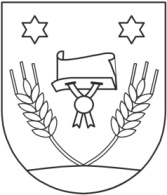 OBECNÝ ÚRAD ŽITAVANYŠportová 5 951 97  ŽitavanyIČO 37869451